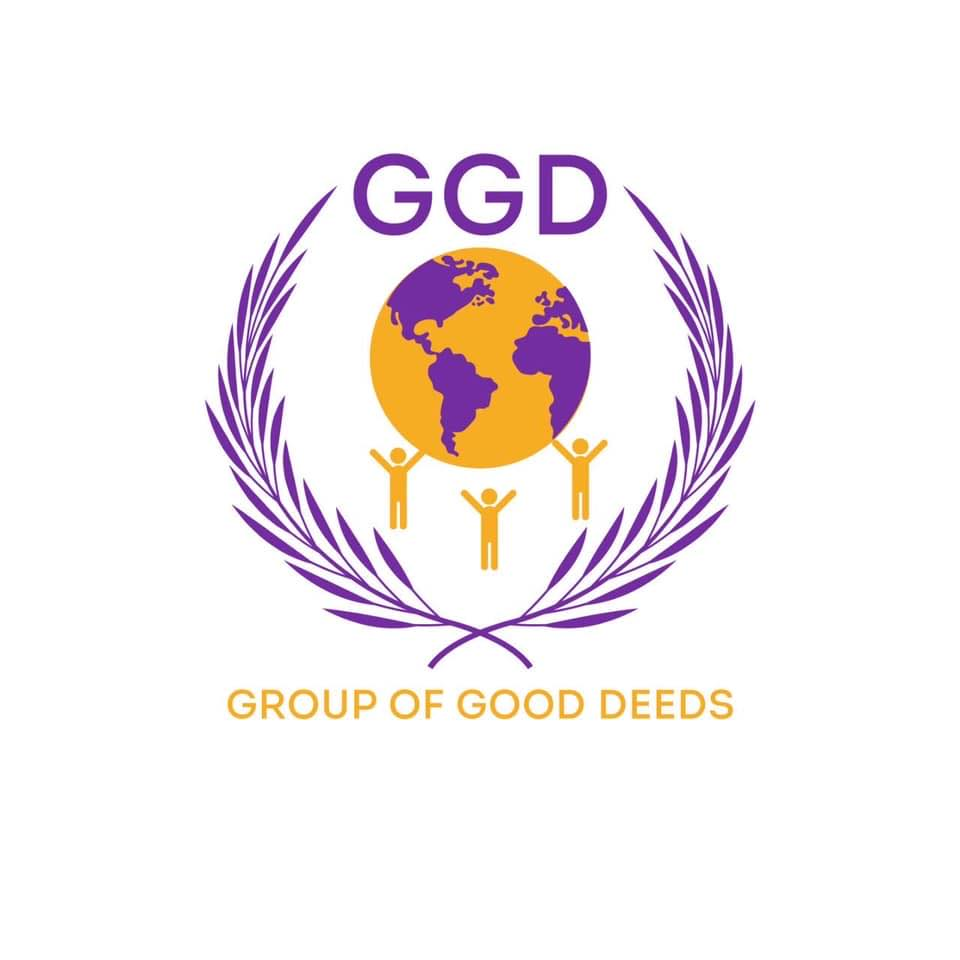 Group of Good Deeds (G.G.D) is an International Non-Governmental Organization registered with the UK Charity Commission (1156193). Launched in 2014. We love spreading smiles. We sponsor children with very Rare Metabolic DiseasesSponsor a Child with a Rare Metabolic Disease in AlgeriaSponsorship Package. Sponsoring a child with rare metabolic disease includes fees for:Amino acid mixtures (cost between £150- £200/ month depending on the disease)Low protein food (average £50/ month)As a sponsor you will provide life saving supplies as well as improve the child’s physical and mental health and give them a chance to continue their education. You will receive yearly updates on their progress and how your sponsorship changed their lives. Metabolic Diseases and their impact on the kids’ healthI understand that after sending this information I will be allocated a child whose sponsorship fees match my choices above and that I will receive my sponsor ID before setting up a regular donation with the ID as a referenceGift Aid DeclarationOffice Use OnlyNameAddressPost CodeTelE-mailSponsorship categoryMonthly cost (£)Number of children to sponsorand preferred region (Wilaya)Total monthly cost (£)Category 1£250Category 2£150Category 3£50Disease categoryName Main impacts on kids’ healthCategory 1Glutaric aciduria type 1 (GA1)encephalitis, megalencephaly, post encephalitic parkinsonism, cerebral palsyCategory 2Homocystinuria (HOM)cardiovascular and skeletal complications, blindness, mental retardationCategory 3:-Tyrosinemia (TYR) -Phenylketonuria (PKU)-Lennox-Gastaut syndrome (LGS) and other metabolic diseases(PKU: epilepsy, autism, mutism, physical and mental disability) (Tyr: cancer) (LGS: Neurological disease/ epilepsy)I wish to receive yearly (ONLY) updates on the progress of my sponsored child through communications from GGDI wish to receive yearly updates on the progress of my sponsored child and ALSO be able to send occasional packages for my child through communications with GGDI agree to set up a DD/SO to sponsor a child to acquire their food and supplements until further noticeI understand that I can cancel my direct debit  or standing order at any time by giving prior noticeYes, I am a UK taxpayer and would like Gift Aid claimed on my donationsNo, I am not a UK taxpayer and do not want Gift Aid claimed on my donationsI am not sure, please don’t claim Gift Aid at the momentSponsor IDDate of enrolmentMonthly donation amountDirect debit/ standing order Start Date